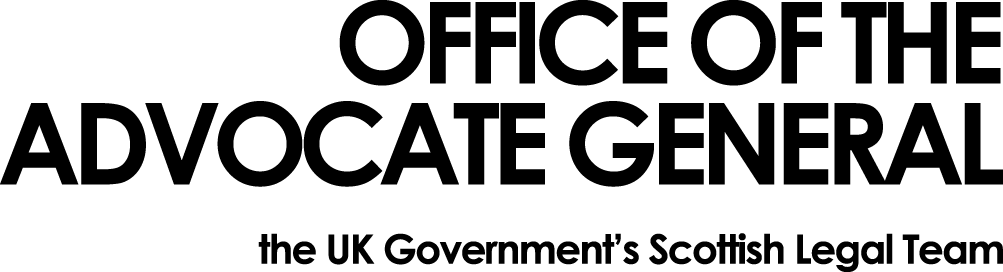 Dear REDACTEDFreedom of Information Request Thank you for your email of 05 July 2016 requesting information under the Freedom of Information Act 2000 (FOIA).  You asked: “How many cloud apps are in use by employees in your department? Please include both those apps purchased or sanctioned by IT, and unsanctioned apps i.e. used by employees without IT’s permission. If you do not know whether/how many unsanctioned apps are in use, please state this and provide the number of sanctioned/authorised cloud apps.”Having completed our search for information I can tell you that we do not hold the information you have requested.The Office of the Advocate General's Information Technology is provided by the Scottish Government.  All requests for information in relation to Information Technology, including information relating to Cloud apps should be submitted to them. You can use the link below to go to their FOI site.http://www.scotland.gov.uk/About/Information/FOIYou may, if dissatisfied with the treatment of your request, ask the Office of the Advocate General to conduct an internal review of its decision.  The internal review will be conducted by someone other than the person who took the initial decision.  Requests for internal review should be addressed to the Information Officer, Office the Advocate General, Victoria Quay, Edinburgh, EH6 6QQ.If following the internal review you remain dissatisfied with the treatment of your request by OAG then you may take your complaint to the Information Commissioner, whose address is Wycliffe House, Water Lane, Wilmslow, Cheshire, SK9 5AF.  Details of the complaints procedure can be found here:http://www.ico.gov.uk/complaints/freedom_of_information.aspxYours sincerelyREDACTEDREDACTEDArea G-GOAGVictoria Quay EH6 6QQDate 13.07.16